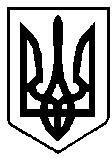 ВИКОНАВЧИЙ КОМІТЕТ вараської МІСЬКОЇ РАДИМайдан Незалежності .Вараш, Рівненська обл.,34403,  тел. /факс (03636) 2-45-19e-mail: rada@varash-rada.gov.ua  Код ЄДРПОУ 03315879П Р О Т О К О Л   №1001-ПТВ-09-22засідання  виконавчого  комітету 							      Від  23 червня  2022 року							Засідання розпочалося о 11.00 год.							Засідання закінчилося  о 11.55 год.	 					                Сесійна зала Присутні  на  засіданні члени виконкому:Мензул О.П. – міський голова, вів засіданняБойко С.В.Бортнік А.А.Воскобойник І.С.Гаврилюк О.В.Денега С.В.Денисюк С.М.Онопрійчук О.В.Патейчук А.В. Руднік О.О. Федорук О.С. Ярошик О.В.Відсутні: Дерев’янчук Г.М. Ємельянов Я.В.Ординат О.Я.Павлишин П.Я.Позняковський В.В.Стецюк Д.В.Хондока Р.В.Взяли участь у засіданні:Базелюк О.П.		- начальник управління документообігу та 	організаційної роботи виконавчого комітетуБарабух І.Р.		- начальник управління економіки та розвитку       			громади виконавчого комітетуДанілко О.М.		- начальник відділу ведення Державного реєстру 					виборців виконавчого комітетуОсадчук С.В.		- директор департаменту соціального захисту та 					гідності виконавчого комітетуСамохіна О.М.		- в.о. начальника служби у справах дітей виконавчого 				комітетуЮщук Д.А.			- директор департаменту житлово-комунального 					господарства, майна та 	будівництва виконавчого 					комітетуПрисутні на засіданні:Войтович Н.С.		- директор КП «УК «Житлокомунсервіс» ВМРГаврилов О.Л.		- т.в.о. директора КП «Вараштепловодоканал» ВМРГоштук Н.О.		- в.о. начальника відділу правової експертизи 	нормативно-правових актів управління правового 	забезпечення виконавчого комітетуГребьонкін В.П.		- начальник відділу інформаційної політики та 	комунікацій виконавчого комітетуСергійчук Ю.В.		- директор КП «Благоустрій» ВМРСніжко О.М.		- депутат Вараської міської радиТацюк В.В.		- начальник фінансового управління 	виконавчого 	комітетуФедінчик Н.С.		- директор Вараського міського центру комплексної 	реабілітації для осіб з інвалідністю імені 	З.А.МатвієнкоПОРЯДОК ДЕННИЙ:	1. Про підготовку об’єктів житлово-комунального господарства та об’єктів соціальної сфери Вараської міської територіальної громади до роботи в осінньо-зимовий період 2022 – 2023 року 	(№186-ПРВ-22-4310 від 09.06.2022).	2. Про виділення коштів з резервного фонду бюджету Вараської міської територіальної громади (№197-ПРВ-22-4350 в редакції від 22.06.2022).	3. Про погодження наміру передачі в оренду нерухомого майна комунальної власності та включення його до Переліку першого типу (нежитлове приміщення №8) (№188-ПРВ-22-4320 від 13.06.2022).	4. Про погодження наміру передачі в оренду нерухомого майна комунальної власності та включення його до Переліку першого типу (нежитлове приміщення №10) (№189-ПРВ-22-4320 від 13.06.2022).	5. Про затвердження Програми підтримки Вараської міської територіальної виборчої комісії Вараського району Рівненської області поза виборчим процесом місцевих виборів на 2022-2025 роки № 3500-ПР-01 (№196-ПРВ-22-3500 від 17.06.2022).	6. Про затвердження Порядку складання, затвердження та контролю виконання фінансових планів комунальних підприємств Вараської міської ради №7200-П-02 (№195-ПРВ-22-7210 від 16.06.2022).	7. Про перспективний план роботи виконавчого комітету Вараської міської ради на ІІІ квартал 2022 року (№182-ПРВ-22-3210 від 03.06.2022).	8. Про висунення кандидатур на присвоєння почесного звання України «Мати-героїня» (№198-ПРВ-22-7132 від 20.06.2022).	9. Про затвердження подання щодо можливості призначення опікуном … (№184-ПРВ-22-7111 від 08.06.2022).	10. Про надання дозволу громадянам …, … на вчинення правочину (№185-ПРВ-22-7401 від 08.06.2022).	11. Про надання дозволу громадянам …, … на вчинення правочину (№187-ПРВ-22-7401від 10.06.2022).	12. Про надання дозволу громадянам …, … на вчинення правочину (№190-ПРВ-22-7401 від 15.06.2022).	13. Про надання дозволу громадянам …, … на вчинення правочину (№191-ПРВ-22-7401 від 15.06.2022).	14. Про надання статусу дитини, позбавленої батьківського піклування, малолітньому … (№192-ПРВ-22-7401 від 15.06.2022).	15. Про встановлення опіки над малолітньою дитиною, позбавленою батьківського піклування, … та призначення опікуном громадянку … (№193-ПРВ-22-7401 від 15.06.2022).	16. Про надання статусу дитини, позбавленої батьківського піклування, малолітньому … (№194-ПРВ-22-7401 від 15.06.2022). 	17. Про надання статусу дитини, позбавленої батьківського піклування, малолітній … (№199-ПРВ-22-7401 від 20.06.2022).	18. Про встановлення опіки над малолітньою дитиною, позбавленою батьківського піклування, … та призначення опікуном громадянку … (№200-ПРВ-22-7401 від 20.06.2022).	19. Про надання дозволу громадянам …, … на вчинення правочину (№201-ПРВ-22-7401 від 20.06.2022).Голосували за основу: за – 12; проти – 0; утримались – 0.Мензул О.П., міський голова, за пропозицією керівників структурних підрозділів виконавчого комітету, запропонував внести до порядку денного додатково  питання: 	1. Про внесення змін  до рішення виконавчого комітету Вараської міської ради від 01.06.2022 №172-РВ-22 «Про погодження передачі в тимчасове користування нерухомого майна на  період дії воєнного стану» (№202-ПРВ-22-4320 від 23.06.2022).Голосували за пропозицію: за – 12; проти – 0; утримались – 0.	2. Про передачу в оренду шляхом проведення аукціону нерухомого майна комунальної  власності та включення його до Переліку першого типу (№203-ПРВ-22-4320 від 23.06.2022).Голосували за пропозицію: за – 12; проти – 0; утримались – 0.С.Осадчук, директор департаменту соціального захисту та гідності, запропонувала внести до порядку денного додатково  питання: Про внесення змін до Програми соціальної допомоги та підтримки мешканців Вараської міської територіальної громади на 2021-2023 роки №7100-ПР-01, затвердженої рішенням Вараської міської ради 15.12.2020 №37 (зі змінами).Мензул О.П., міський голова, зауважив, що внести вищезазначене питання до порядку денного можна буде тільки після реєстрації відповідного проекту рішення виконавчого комітету.Голосували за пропозицію: за – 12; проти – 0; утримались – 0.ВИРІШИЛИ: включити додатково питання 1, 2 до порядку денного, перед блоком питань з конфіденційною інформацією.Голосували за порядок денний в цілому: за–12; проти–0; утримались–0.СЛУХАЛИ: 1. Про підготовку об’єктів житлово-комунального господарства та об’єктів соціальної сфери Вараської міської територіальної громади до роботи в осінньо-зимовий період 2022 – 2023 рокуДоповідав: Д.Ющук, директор департаменту житлово-комунального 				господарства, майна та будівництва виконавчого комітетуВИСТУПИВ: О.МензулГолосували: за – 12; проти – 0; утримались – 0.ВИРІШИЛИ: рішення №183-РВ-22 додається.СЛУХАЛИ: 2. Про виділення коштів з резервного фонду бюджету Вараської міської територіальної громадиДоповідав: Д.Ющук, директор департаменту житлово-комунального 				господарства, майна та будівництва виконавчого комітетуВИСТУПИЛИ: І.Воскобойник, Ю.Сергійчук, О.Сніжко, В.Тацюк, О.Мензул, який за результатами обговорення запропонував:перенести розгляд даного питання в кінець порядку денного засідання виконавчого комітету;КП «Благоустрій» ВМР  (Ю.Сергійчук) надати перелік техніки, яка першочергово необхідна для забезпечення належної роботи підприємства.Голосували за пропозиції: за – 12; проти – 0; утримались – 0.ВИРІШИЛИ: підтримати пропозиції.	Мензул О.П., міський голова, запропонувала внести до порядку денного додатково  проект рішення від 23.06.2022 №204-ПРВ-22-7100 «Про внесення змін до Програми соціальної допомоги та підтримки мешканців Вараської міської територіальної громади на 2021-2023 роки №7100-ПР-01, затвердженої рішенням Вараської міської ради 15.12.2020 №37 (зі змінами)» та розглянути його перед блоком питань з конфіденційною інформацією.Голосували за пропозицію: за – 12; проти – 0; утримались – 0.ВИРІШИЛИ: підтримати пропозицію.	СЛУХАЛИ: 3. Про погодження наміру передачі в оренду нерухомого майна комунальної  власності та включення його до Переліку першого типу (нежитлове приміщення №8)Доповідав: Д.Ющук, директор департаменту житлово-комунального господарства, майна та будівництва виконавчого комітетуГолосували: за – 12; проти – 0; утримались – 0.ВИРІШИЛИ: рішення №184-РВ-22 додається.СЛУХАЛИ: 4. Про погодження наміру передачі в оренду нерухомого майна комунальної  власності та включення його до Переліку першого типу (нежитлове приміщення №10)Доповідав: Д.Ющук, директор департаменту житлово-комунального господарства, майна та будівництва виконавчого комітетуГолосували: за – 12; проти – 0; утримались – 0.ВИРІШИЛИ: рішення №185-РВ-22 додається.СЛУХАЛИ: 5. Про затвердження Програми підтримки Вараської міської територіальної виборчої комісії Вараського району Рівненської області поза виборчим процесом місцевих виборів на 2022-2025 роки №3500-ПР-01Доповідала: О.Данілко, начальник відділу ведення Державного реєстру виборців виконавчого комітетуГолосували: за – 12; проти – 0; утримались – 0.ВИСТУПИВ: О.МензулВИРІШИЛИ: рішення №186-РВ-22 додається.СЛУХАЛИ: 6. Про затвердження Порядку складання, затвердження та контролю виконання фінансових планів комунальних підприємств Вараської міської ради №7200-П-02Доповідала: :І.Барабух, начальник управління економіки та розвитку громади 		виконавчого комітетуВИСТУПИВ: О.МензулГолосували: за – 12; проти – 0; утримались – 0.ВИРІШИЛИ: рішення №187-РВ-22 додається.СЛУХАЛИ: 7. Про перспективний план роботи виконавчого комітету Вараської міської ради на ІІІ квартал 2022 рокуДоповідала: О.Базелюк, начальник управління документообігу та організаційної роботи виконавчого комітетуГолосували: за – 12; проти – 0; утримались – 0.ВИРІШИЛИ: рішення №188-РВ-22 додається.СЛУХАЛИ: 8. Про висунення кандидатур на присвоєння почесного звання України «Мати-героїня»Доповідала: С.Осадчук, директор департаменту соціального захисту та гідності виконавчого комітетуГолосували: за – 12; проти – 0; утримались – 0.ВИРІШИЛИ: рішення №189-РВ-22 додається.СЛУХАЛИ: 9. Про внесення змін до Програми соціальної допомоги та підтримки мешканців Вараської міської територіальної громади на 2021-2023 роки №7100-ПР-01, затвердженої рішенням Вараської міської ради 15.12.2020 №37 (зі змінами)Доповідала: С.Осадчук, директор департаменту соціального захисту та гідності виконавчого комітетуГолосували: за – 12; проти – 0; утримались – 0.ВИРІШИЛИ: рішення №190-РВ-22 додається.СЛУХАЛИ: 10. Про внесення змін  до рішення виконавчого комітету Вараської міської ради від 01.06.2022 №172-РВ-22 «Про погодження передачі в тимчасове користування нерухомого майна на  період дії воєнного стану»Доповідав: О.Мензул, міський головаГолосували: за – 12; проти – 0; утримались – 0.ВИРІШИЛИ: рішення №191-РВ-22 додається.СЛУХАЛИ: 11. Про передачу в оренду шляхом проведення аукціону нерухомого майна комунальної  власності та включення його до Переліку першого типуДоповідав: О.Мензул, міський головаГолосували: за – 12; проти – 0; утримались – 0.ВИРІШИЛИ: рішення №192-РВ-22 додається.СЛУХАЛИ: 12. Про затвердження подання щодо можливості призначення опікуном …Доповідала: С.Осадчук, директор департаменту соціального захисту та гідності виконавчого комітетуГолосували: за – 12; проти – 0; утримались – 0.ВИРІШИЛИ: рішення №193-РВ-22 додається.СЛУХАЛИ: 13. Про надання дозволу громадянам …, … на вчинення правочинуДоповідала: О.Самохіна, в.о. начальника служби у справах дітей виконавчого комітетуГолосували: за – 12; проти – 0; утримались – 0.ВИРІШИЛИ: рішення №194-РВ-22 додається.СЛУХАЛИ: 14. Про надання дозволу громадянам …, … на вчинення правочинуДоповідала: О.Самохіна, в.о. начальника служби у справах дітей виконавчого комітетуГолосували: за – 12; проти – 0; утримались – 0.ВИРІШИЛИ: рішення №195-РВ-22 додається.СЛУХАЛИ: 15. Про надання дозволу громадянам …, … на вчинення правочинуДоповідала: О.Самохіна, в.о. начальника служби у справах дітей виконавчого комітетуГолосували: за – 12; проти – 0; утримались – 0.ВИРІШИЛИ: рішення №196-РВ-22 додається.СЛУХАЛИ: 16. Про надання дозволу громадянам …, … на вчинення правочинуДоповідала: О.Самохіна, в.о. начальника служби у справах дітей виконавчого комітетуГолосували: за – 12; проти – 0; утримались – 0.ВИРІШИЛИ: рішення №197-РВ-22 додається.СЛУХАЛИ: 17. Про надання статусу дитини, позбавленої батьківського піклування, малолітньому …Доповідала: О.Самохіна, в.о. начальника служби у справах дітей виконавчого комітетуГолосували: за – 12; проти – 0; утримались – 0.ВИРІШИЛИ: рішення №198-РВ-22 додається.СЛУХАЛИ: 18. Про встановлення опіки над малолітньою дитиною, позбавленою батьківського піклування, … та призначення опікуном громадянку …Доповідала: О.Самохіна, в.о. начальника служби у справах дітей виконавчого комітетуВИСТУПИВ: О.Мензул, який доручив департаменту соціального захисту та гідності (С.Осадчук) та КП «УК «Житлокомунсервіс» (Н.Войтович) надати інформацію про місце проживання внутрішньо переміщених осіб на території громади, зокрема і поселення їх у гуртожитки.Голосували: за – 12; проти – 0; утримались – 0.ВИРІШИЛИ: рішення №199-РВ-22 додається.СЛУХАЛИ: 19. Про надання статусу дитини, позбавленої батьківського піклування, малолітньому …Доповідала: О.Самохіна, в.о. начальника служби у справах дітей виконавчого комітетуВИСТУПИВ: О.МензулГолосували: за – 12; проти – 0; утримались – 0.ВИРІШИЛИ: рішення №200-РВ-22 додається.СЛУХАЛИ: 20. Про надання статусу дитини, позбавленої батьківського піклування, малолітній …Доповідала: О.Самохіна, в.о. начальника служби у справах дітей виконавчого комітетуГолосували: за – 12; проти – 0; утримались – 0.ВИРІШИЛИ: рішення №201-РВ-22 додається.СЛУХАЛИ: 21. Про встановлення опіки над малолітньою дитиною, позбавленою батьківського піклування, … та призначення опікуном громадянку …Доповідала: О.Самохіна, в.о. начальника служби у справах дітей виконавчого комітетуГолосували: за – 12; проти – 0; утримались – 0.ВИРІШИЛИ: рішення №202-РВ-22 додається.СЛУХАЛИ: 22. Про надання дозволу громадянам …, … на вчинення правочинуДоповідала: О.Самохіна, в.о. начальника служби у справах дітей виконавчого комітетуГолосували: за – 12; проти – 0; утримались – 0.ВИРІШИЛИ: рішення №203-РВ-22 додається.СЛУХАЛИ: 23. Про виділення коштів з резервного фонду бюджету Вараської міської територіальної громадиДоповідав: Д.Ющук, директор департаменту житлово-комунального 				господарства, майна та будівництва виконавчого комітетуГолосували за основу: за – 12; проти – 0; утримались – 0.	Д.Ющук запропонував внести такі зміни в рішення:	- пункт 1 рішення доповнити абзацом сьомим такого змісту:     	«- придбання багатофункціональної комунальної машини Citi Ranger 3070 з навісним обладнанням (пилосмок) в кількості 1 шт. на суму 3800000,00 гривень та колісний екскаватор VOLVO EW145B Prime в кількості 1 шт. на суму 5875000,00 гривень по КПКВК МБ 1218775 «Інші заходи за рахунок коштів резервного фонду місцевого бюджету» КЕКВ 3210 «Капітальні трансферти підприємствам (установам, організаціям)»;в  пунктах 1, 2, 3 рішення суму «2 375 092,96 гривень» замінити на «12 050 092, 96 гривень».Голосували за пропозицію: за – 12; проти – 0; утримались – 0.Голосували за рішення в цілому: за – 12 проти – 0; утримались – 0.ВИРІШИЛИ: рішення №204-РВ-22 додається.Міський голова 						Олександр МЕНЗУЛ